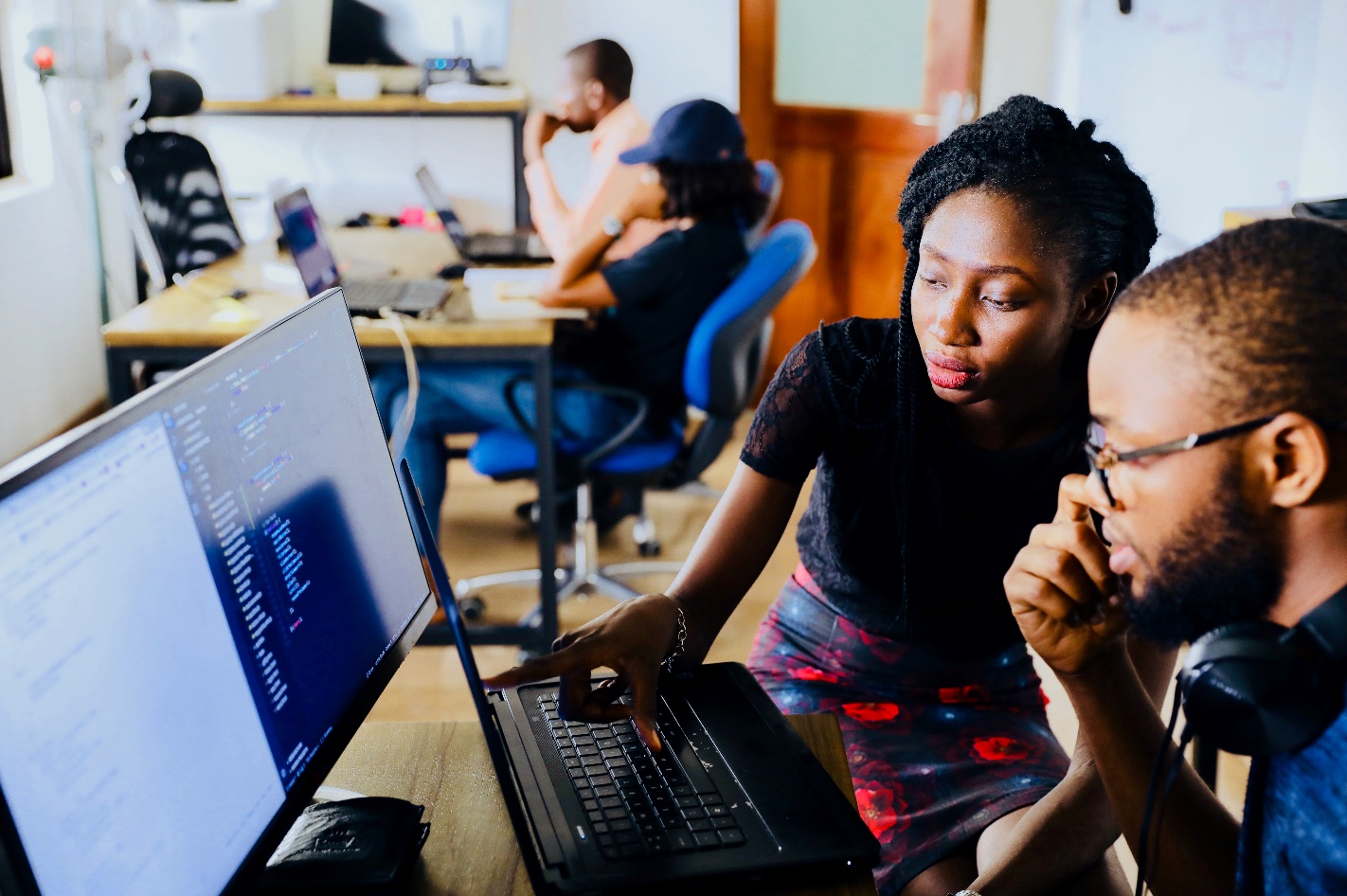 Community of Practice ModelsThere are several ways you can approach your community of practice to best fit your goals and anticipated faculty bandwidth. Here we recommend three models that were used throughout the Student Experience Project, all representing different levels of faculty commitment. Each model uses field-tested SEP resources from the Classroom Practices Library and the Ascend platform. These models can be adapted to fit your needs. On the following pages we provide a suggested timeline for each model. 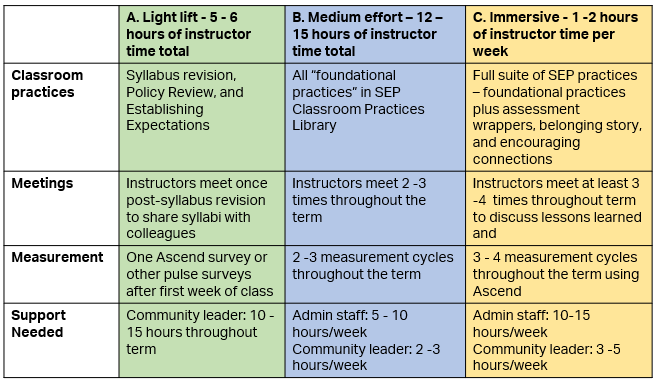 Model C: Immersive Plan to hold an orientation meeting approximately two weeks before the term begins. We recommend providing a timeline like this one to instructors prior to the orientation meeting.Before the orientation meeting, instructors should:Complete syllabus revision module Revise their syllabi Review practices for the first week: Establishing ExpectationsPolicy ReviewSet up their Ascend accounts and survey cyclesAt the orientation meeting:Help instructors get to know one another and build communityDiscuss syllabus revision process and have faculty get feedback from one anotherRemind everyone of practices for first week1 – 2 weeks after the start of the term, meet with instructors to:Debrief on student experience data from the first week(s) of classDiscuss practices from the first week – what went well, where might there have been challenges?Introduce assessment practices that instructors should use leading up to first assessment:Wise Feedback StatementsAttuned Assessment wrappersContinue community-building exercisesPrepare for next Ascend cycleJust after midterms, meet with instructors to:Debrief student experience data from latest cycle(s)Discuss assessment practices – what did they find valuable? Where might there have been challenges? What might they want to repeat or change prior to final exams?3 -4  weeks before the term ends, meet with instructors to:Debrief student experience data from latest cycle and discuss trajectories across the termReinforce that they can and should continue utilizing practices from earlier in the term – encouraging connections, belonging messages, and ensuring classroom identity safety are all important as students approach final exams. Prepare for final Ascend survey cycleConsider holding a final meeting after exams for additional reflectionModel B: Medium EffortPlan to hold an orientation meeting approximately two weeks before the term begins. We recommend providing a timeline like this one to instructors prior to the orientation meeting.Before the orientation meeting, instructors should:Complete syllabus revision module Revise their syllabiReview practices for the first week: Establishing ExpectationsPolicy ReviewSet up their Ascend accounts and survey cyclesAt the orientation meeting:Help instructors get to know one another and build communityDiscuss syllabus revision process and have faculty get feedback from one anotherRemind everyone of practices for first weekEncourage faculty to review the resource on establishing classroom identity safety and consider how they might create an identity-safe learning environment. 1 – 2 weeks after the start of the term, meet with instructors to:Debrief on student experience data for the first week(s) of classDiscuss practices from the first week – what went well, where might there have been challenges?Introduce wise feedback statementsContinue community-building exercises3 -4  weeks before the term ends, meet with instructors to:Debrief student experience data for latest cycle(s)Discuss wise feedback statements – what did they find valuable about this approach? Where might there have been challenges? What might they want to repeat or change prior to final exams?Prepare for final Ascend survey cycle and provide a few reflection prompts for instructors to consider on their own at the end of the termModel A: Light LiftPlan to hold an orientation meeting approximately two weeks before the term begins. We recommend providing a timeline like this one to instructors prior to the orientation meeting.Before the orientation meeting, instructors should:Complete syllabus revision module Revise their syllabiReview practices for the first week: Establishing ExpectationsPolicy ReviewAt the orientation meeting:Help instructors get to know one another and build communityDiscuss syllabus revision process and have faculty get feedback from one anotherRemind everyone of practices for first weekIf desired, 1 – 2 weeks after the start of the term, meet with instructors to:Discuss the first week of class and how their new syllabi were receivedDebrief any data they may have collected on students’ perceptions of and experience with the syllabus.Introduce instructors to other available SEP resources to deepen their practice:Wise Feedback Framing Statements, an approach to delivering critical feedback in a way that engenders trust, increases academic engagement, and helps close academic outcome gaps;Ensuring Classroom Identity Safety,  approaches to creating classroom learning environments where students from diverse identities feel welcome, valued, respected, and as though they are recognized as having the potential to succeedAscend, a survey tool instructors can use to understand how students are experiencing their course There are many other practices available in the SEP Practices Library. SEP Timeline – for InstructorsModel C: ImmersiveBefore the term begins:Revise your syllabusComplete policy reviewReview recommendations for ensuring identity safety, identify 1 -2 practices that would work well in the context of your course.Review recommendations on supporting financially stressed studentsAttend orientation meetingDuring the first week of class:Utilize revised syllabusConvey a growth-mindset approach to course expectationsShare belonging storyUtilize practices to encourage connections in the classroomFirst student survey on course experiencesJust before the first major assessment:Review wise feedback implementation guide and develop your statement Share insights about common points of difficulty and opportunities for them to help in their preparation for the assessmentWhen returning feedback on first major assessment:Share wise feedback statement with students when handing back graded workProvide post-assessment reflection activitySecond student survey on course experiences2 weeks before the end of the term:Remind students of reflections on assessments from earlier in the termThird student survey on course experiencesContinue sharing belonging and growth mindset messagesSEP Timeline – For InstructorsModel B: Medium EffortBefore the term begins:Revise your syllabusComplete policy reviewReview recommendations for ensuring identity safety, identify 1 -2 practices that would work well in the context of your course.Attend orientation meetingDuring the first week of class:Utilize revised syllabusConvey a growth-mindset approach to course expectationsFirst student survey on course experiencesJust before the first major assessment:Review wise feedback implementation guide and develop your statement When returning feedback on first major assessment:Share wise feedback statement with students when handing back graded workSecond student survey on course experiences2 weeks before the end of the term:Third student survey on course experiencesContinue sharing belonging and growth mindset messagesSEP Timeline – For InstructorsModel A: Light LiftBefore the term begins:Revise your syllabusComplete policy reviewAttend syllabus debrief meetingDuring the first week of class:Utilize revised syllabusConvey a growth-mindset approach to course expectations